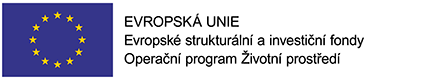 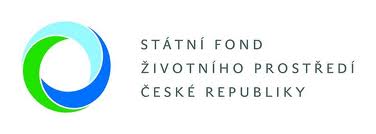 SMLOUVA  O  DÍLONávrh – Příloha č. 3 zadávací dokumentaceuzavřená podle § 2586 a násl. zákona č. 89/2012 Sb., občanský zákoník,v platném znění (dále jen "Občanský zákoník") SMLUVNÍ STRANYuzavírají následující smlouvu o dílo (dále jen „smlouva“)na veřejnou zakázku:„Kanalizace kněževes – ii. a III. etapa“Základní ustanoveníNa základě této smlouvy se zhotovitel zavazuje provést na svůj náklad a nebezpečí pro objednatele dílo uvedené v článku 2. této smlouvy. Objednatel se zavazuje dílo převzít a zaplatit zhotoviteli cenu za jeho provedení.Zakázka v rámci projektu: „Kanalizace Kněževes – II. a III. etapa“, bude financována ze zdrojů EU nebo z národních zdrojů. V případě, že objednateli nebude schváleno poskytnutí dotace, nebude akce realizována.Článek 2.PŘEDMĚT SMLOUVYZhotovitel se zavazuje pro objednatele provést objednané dílo v plném souladu s touto smlouvou a projektovou dokumentací, v úplnosti dle zadání, rozsahu dle rozpočtu z cenové nabídky zhotovitele, ve výborné kvalitě, bez vad a nedodělků.Veškeré práce, činnosti a dodávky v rámci předmětu díla budou prováděny také v souladu s relevantními dokumenty poskytovatele dotace.Předmětem díla je vybudování nové kanalizační sítě – gravitační kanalizační řady a kanalizační přípojky v městysy Kněževes v rámci II. a III. etapy. Dílo bude provedeno v souladu s projektovou dokumentací, příslušným stavebním (vodoprávním) povolením, obecně závaznými technickými podmínkami uvedenými v právních a technických předpisech, ČSN a EN.  Realizací se rozumí úplné a bezvadné provedení všech stavebních a montážních prací včetně dodávek potřebných materiálů, strojů a zařízení nezbytných pro řádné dokončení zakázky, vč. provedení všech dalších činností souvisejících se zakázkou a vyplývajících ze zadávací dokumentace. Rozsah předmětu plnění je uveden v zadávací dokumentaci, způsob provedení v projektové dokumentaci a množství prací v soupisu prací a výkazech výměr. Předmětem plnění je dílo jako celek a dodavatel má povinnost ho jako takový ocenitPředmětem díla (plnění zhotovitele) je zejména: kompletní provedení stavby v rozsahu dle schválené projektové dokumentace, cenové nabídky zhotovitele a stavebního (vodoprávního) povolenívypracování časového harmonogramu realizace díla (dále jen “časový harmonogram”),zajištění a provedení všech opatření organizačního a stavebně technologického charakteru k řádnému provedení díla,vytýčení inženýrských sítí a zařízení, včetně zajištění případné aktualizace vyjádření správců sítí, která pozbydou platnosti v období mezi předáním staveniště a vytyčením sítí,geodetické vytýčení před zahájením realizace stavebních prací,zajištění uzavírek komunikací a případných dalších rozhodnutí potřebných pro realizaci stavby,geodetické zaměření a dokumentace skutečného provedení díla včetně podkladů – geometrických plánů pro zřízení věcných břemen a to jak u kanalizačních řadů tak i kanalizačních přípojek,nevyplývá-li z povahy věci či zadávacích podmínek jinak.Součástí rozsahu předmětu díla je/ jsou rovněž:pomocné práce a všechny práce, které nelze při úplném a věcném provedení díla vynechat a jsou s ní v bezpodmínečné souvislosti,úplné vyklizení staveniště od vlastních materiálů a zařízení zhotovitele včetně zařízení staveniště,likvidace odpadů vzniklých v souvislosti s touto stavbou v souladu s příslušnými zákonnými předpisy.zajištění bezpečnosti práce, požární ochrany a životního prostředí,veškeré práce a dodávky související s bezpečnostními opatřeními na ochranu lidí a majetku,provedení přejímky místa realizace díla,účast na pravidelných kontrolních dnech,úklid všech prostorů, pozemků a komunikací dotčených realizací díla,uvedení pozemků a případných zařízení, jejichž úpravy nebyly obsaženy v projektové dokumentaci, ale byly stavbou dotčeny, po ukončení prací do původního stavu,zajištění, po celou dobu provádění díla, bezpečného přístupu do přilehlých nemovitostí a trvalé dopravní obslužnosti, spočívající zejména v zajištění průjezdu pro složky integrovaného záchranného systému, vše v souladu s dopravně inženýrskými opatřeními,dodržení podmínek vyjádření dotčených orgánů.Součástí rozsahu předmětu díla je také zajištění a dodávka dokladů souvisejících s předmětem plnění dle této smlouvy, potřebných pro řádné užívání díla a prokazujících řádné provedení díla:dokumentaci skutečného provedení díla, tj. zakreslení a potvrzení provedených změn a odchylek do 3 paré projektové dokumentace + elektronicky na datovém nosiči,zkoušky a revize předepsané projektem nebo ty, jejichž nutnost provedení vyplývá z technických norem a předpisů, dodávka dokladů od dodaných materiálů – osvědčení, atesty, prohlášení o shodě, záruční listy od strojů a zařízení, návody k použití, apod.,řádná certifikace prvků a dalších zařízení, u kterých je certifikace, případně atest, legislativně vyžadována,doklady potvrzují zabezpečení likvidace odpadu v souladu s příslušnými právními předpisy,případná kompletace veškerých dokladů, vyjádření a dokumentace požadované pro kolaudační řízení.Místo plnění zakázky se nachází na katastrálním území Kněževes u Rakovníka.   Přesné místo plnění je zakresleno v celkové situaci, která je součástí projektové dokumentace.  Zhotovitel se zavazuje provést dílo pro objednatele vlastním jménem, na vlastní odpovědnost, na své náklady a na vlastní nebezpečí.    Dílo vybudované v rozsahu podle tohoto článku bude mít vlastnosti a základní technické ukazatele jakosti dané:zadávacími podmínkami veřejné zakázky,projektovou dokumentací zpracovanou společností PIK Vítek, projektově inženýrskou kanceláří, Kořenského 7, 150 00 Praha 5, ve stupni dokumentace pro provedení stavby (DPS), ze srpna 2015, číslo zakázky 058 - 16 (dále jen „projektová dokumentace”),projektovou dokumentací zpracovanou Marcelou Macákovou, Pražská 329, 274 01 Slaný, ve stupni pro povolení stavby, ze srpna 2016, (dále jen „projektová dokumentace”),nabídkou zhotovitele díla ze dne……………..2016 (uchazeč doplní údaje) vč. nabídkového položkového rozpočtu zhotovitele (tzn. oceněný soupis stavebních prací, dodávek a služeb, v němž jsou uvedeny jednotkové ceny u všech položek stavebních prací, dodávek a služeb a jejich celkové ceny pro vymezené množství) (dále jen „položkový rozpočet“),stavebním povolením č.j. MURA/52993/2011 vydaným Městským úřadem Rakovník, odbor životního prostředí, ze dne 7.10.2011, které nabylo právní moci dne 7.11.2011dalšími obecně závaznými technickými podmínkami uvedenými v právních a technických předpisech pro provádění stavby, ČSN a EN, veškerými písemnými pokyny a podklady předanými objednatelem zhotoviteli podle této smlouvy a případnými pozdějšími změnami shora uvedené dokumentace, které byly vyvolány potřebami zjištěnými v průběhu provádění díla, jeho zkoušení a uvádění do provozu a/nebo z důvodu rozhodnutí či opatření orgánu státního stavebního dohledu, příp. jinými orgány příslušnými ke kontrole staveb či jinými okolnostmi smluvními stranami nepředvídanými, rozhodnutími, resp. vyjádřeními veřejnoprávních orgánů, výsledky kontrolních dnů a prováděných zkoušek s tím, že objednatel je oprávněn upravit způsob provádění díla,nebude mít nedostatky, které brání jeho užívání objednatelem, zejména pro účel uvedený v této smlouvě.   Zhotovitel prohlašuje, že je odborným subjektem disponujícím všemi potřebným znalostmi, schopnostmi, technickými možnostmi a pracovními kapacitami, nezbytnými ke kvalifikovanému a úplnému splnění zadání objednatele v kvalitě a termínech této smlouvy. Dále zhotovitel potvrzuje, že měl možnost seznámit se s místem plnění a jeho reálnými poměry v dostatečném časovém předstihu před podpisem této smlouvy a na základě toho měl dostatečnou možnost posoudit všechny takové místní okolnosti a vlivy, které dle jeho znalostí jako odborné firmy mají nebo mohou mít vliv na úspěšné provádění a dokončení díla za podmínek sjednaných touto smlouvou.Článek 3  Cena dílaCelková cena díla je stranami sjednána v souladu s ust. § 2 zákona č. 526/1990 Sb., o cenách, ve znění pozdějších předpisů. Celková cena za provedení úplného díla podle této smlouvy byla stanovena v cenové nabídce uchazeče, kterou podal do výběrového/zadávacího řízení „Kanalizace Kněževes – II. a III. etapa“. Oceněný soupis prací a výkaz výměr tvoří přílohu této smlouvy.Tato cena nebude zhotovitelem navýšena o DPH, protože v souladu s §92a zákona č. 235/2004 Sb., o dani z přidané hodnoty v platném znění, je tuto daň povinen doplnit a přiznat plátce pro kterého je dílo uskutečněno, tedy objednatel. Při fakturaci bude z hlediska DPH postupováno dle platného zákona v době fakturace.Tato cena je stanovena jako cena konečná, nejvýše přípustná, která platí po celou dobu zhotovování díla a zahrnuje veškeré práce, dodávky a činnosti vyplývající ze zadávacích podkladů a o kterých zhotovitel podle svých odborných znalostí vědět měl, že jsou k řádnému a kvalitnímu provedení, dokončení a zprovoznění díla nutné. Nabídková cena obsahuje předpokládaný vývoj cen a vývoj kurzů české koruny a platí po celou dobu zhotovování díla a nemůže být změněna, není-li v této smlouvě stanoveno jinak. Cenu za provedení díla je možné měnit pouze:zjistí-li se v průběhu realizace díla skutečnosti, které nebyly v době podpisu této smlouvy známy, a zhotovitel je nezavinil a ani nemohl předvídat či se zjistí skutečnosti, které jsou odlišné od dokumentace předané objednatelem, přičemž tyto skutečnosti mají vliv na cenu za provedení díla, zjistí-li se v průběhu realizace skutečnosti odlišné od dokumentace předané objednatelem (neodpovídají geologické údaje, apod.),objednatel požaduje práce, které nejsou součástí předmětu díla,objednatel požaduje vypustit některé práce z předmětu díla,bude-li objednatel požadovat jiný druh dodávek nebo změnu materiálu, než tu, která byla určena projektovou dokumentací nebo položkovým rozpočtem, kdy:nebude-li některá část díla v důsledku sjednaných méněprací provedena, bude cena za provedení díla snížena, a to odečtením veškerých nákladů na provedení těch částí díla, které v  rámci méněprací nebudou provedeny. Náklady na méněpráce budou odečteny ve výši součtu veškerých odpovídajících položek a nákladů neprovedených dle položkového rozpočtu, který je součástí nabídky zhotovitele podané na předmět plnění v rámci výběrového/ zadávacího řízení příslušné zakázky. Nedojde-li mezi oběma stranami k dohodě při odsouhlasení množství nebo druhu provedených prací a dodávek, je zhotovitel oprávněn fakturovat pouze práce, u kterých nedošlo k rozporu;přičtením veškerých nákladů na provedení těch částí díla, které objednatel nařídil formou víceprací provádět nad rámec množství nebo kvality uvedené v projektové dokumentaci nebo položkovém rozpočtu. Náklady na vícepráce budou účtovány podle odpovídajících jednotkových cen položek a nákladů dle položkového rozpočtu a množství odsouhlaseného objednatelem. Náklady na vícepráce, které nejsou stanoveny jednotkovými cenami položek v nabídkovém položkovém rozpočtu, budou účtovány dle aktuálního ceníku URS ve výši max. 100 % těchto sborníkových cen;v případě změny výše DPH v důsledku změny právních předpisů.Zhotovitel tímto prohlašuje, že cena díla respektuje kvalitativní parametry stanovené projektem resp. výkazem výměr.Pokud se v průběhu realizace stavby vyskytne potřeba dodatečných stavebních prací, bude jejich zadání provedeno v souladu s platnou legislativou o zadávání veřejných zakázek. Za vícepráce jsou považovány práce, které přesahují předmět díla stanovený v čl. 2 této smlouvy. Za vícepráce nelze považovat práce, které nejsou výslovně uvedeny ve výkazu výměr a soupisu prací, ale z povahy díla bylo zřejmé již při zadání veřejné zakázky, že bude nezbytné je k řádnému dokončení díla provést. Cena za provedení díla v sobě nezahrnuje rezervu na nepředvídané práce, které nemohla v dostatečném rozsahu postihnout projektová dokumentace stavby. Článek 4Platební podmínkyObjednatelem nebudou na cenu díla poskytována jakákoli plnění před zahájením provádění díla.Veškeré platby budou probíhat výhradně v českých korunách (Kč). Rovněž veškeré cenové údaje budou uváděny v Kč. Platby probíhají zásadně bezhotovostním způsobem na účet zhotovitele uvedený v záhlaví této smlouvy. Cena díla bude uhrazena na základě tříměsíčních faktur (daňových dokladů) vystavených zhotovitelem nejdéle do 15. dne následujícího kalendářního měsíce. Faktury budou splňovat veškeré zákonné náležitosti daňového dokladu, a dále budou splňovat veškeré náležitosti požadované podmínkami poskytovatele dotace (min. název projektu a jeho registrační číslo). Datem zdanitelného plnění je poslední den příslušeného měsíce.Přílohou každé faktury musí být zjišťovací protokol (soupis skutečně provedených prací), potvrzený zástupcem objednatele ve věcech technických. Součástí konečné faktury musí být navíc protokol o předání a převzetí díla bez vad a nedodělků. Dodavatel je povinen fakturovat měsíčně dle soupisu skutečně provedených prací, a to až do výše 90% celkové ceny díla. Zbylých 10 % z celkové ceny díla slouží jako zádržné - pozastávka ve výši 10% z celkové ceny díla bude sloužit jako zádržné za řádné dokončení díla bez vad a nedodělků a bude fakturováno na základě konečné faktury předložené zhotovitelem po předání a převzetí díla v rámci přejímacího řízení.Splatnost faktur je 30 dnů od doručení faktury objednateli. Splatnost faktur (pohledávek) začíná běžet odsouhlasením faktury, která splňuje veškeré náležitosti a je řádně doložena přílohami. Smluvní strany se dohodly na pětidenní lhůtě k odsouhlasení faktur. V případě, že v této lhůtě nebudou sděleny námitky, považuje se faktura za odsouhlasenou.Objednatel je oprávněn vrátit bez zaplacení fakturu, která neobsahuje náležitosti dle předchozího ustanovení této smlouvy, a to do 3 kalendářních dnů od jejího doručení. Nová lhůta splatnosti začíná běžet znovu po předložení řádně vystavené a odsouhlasené faktury objednateli.Článek 5                                                                   DOBA PLNĚNÍRealizace bude probíhat v následujících termínech: Zahájení prací: 	       do 10 kalendářních dnů od předání staveniště. Samotnému předání staveniště ze strany objednatele předchází doručení písemné výzvy k zahájení součinnosti při předání staveniště zhotoviteli. Zhotovitel je povinen do 20 kalendářních dnů ode dne doručení této výzvy převzít staveniště a do 10 kalendářních dní ode dne předání a převzetí staveniště zahájit stavební práce a řádně v nich pokračovat. Jakékoliv přerušení prací musí být objednateli řádně zdůvodněno, např. technologickými postupy, nepříznivými klimatickými podmínkami apod.Ukončení díla: do 12 měsíců od předání staveništěZhotovitel je oprávněn dokončit dílo i před sjednaným termínem.Termín dokončení díla je shodný s termínem předání díla bez vad a nedodělků objednateli.Zhotovitel předloží objednateli nejpozději ke dni podpisu smlouvy časový harmonogram, který:bude vypracován s podrobností min. v realizačních týdnech po jednotlivých stavebních objektech a provozních souborech, případně technologických částech (dále jen “milníků”),, nestanoví-li objednatel jinak,začíná termínem předání a převzetí staveniště a končí termínem předání a převzetí díla včetně lhůty pro vyklizení staveniště,musí respektovat požadavky objednatele, projektové dokumentace a dotčených norem vzhledem k prováděným pracím. Objednatelem schválený časový harmonogram, který tvoří přílohu této smlouvy, je pro zhotovitele závazný.Zhotovitel je povinen postupovat tak, aby dodržel veškeré domluvené a stanovené termíny uvedené v časovém harmonogramu. Jakékoli změny v časovém harmonogramu je možné provést pouze po předchozím písemném souhlasu objednatele. Objednatel má na písemné odsouhlasení 7 pracovních dní. Zhotovitel je povinen min. 2 kalendářní dny předem vyzvat technický dozor investora ke kontrole dokončení každého stavebního objektu, provozního souboru či technologické části, pokud nebude dohodnuto jinak.Nedodržení termínů dokončení dohodnutých a stanovených milníků časového harmonogramu je objednatelem považováno za podstatné porušení povinností zhotovitele a zakládá právo objednatele na uplatnění smluvní pokuty dle čl. 10 této smlouvy.Podmínky pro změnu sjednaných termínů:Vícepráce a méněpráce, jejichž finanční objem nepřekročí 10 % z ceny díla bez DPH, nemají vliv na termín dokončení a dílo bude dokončeno ve sjednaném termínu, pokud nebude dohodnuto jinakPokud při předání díla nebo části díla – objektu, budou zjištěny vady nebo nedodělky, uvede se tato skutečnost v předávacím protokolu stavby a objednatel stanoví lhůtu pro jejich odstranění. Do doby odstranění vad a nedodělků nevzniká zhotoviteli právo vystavit konečnou fakturu a objednatel nemá povinnost uhradit cenu za provedení díla a ani neběží lhůta splatnosti. Po odstranění vad a nedodělků objednatel dílo převezme s tím, že doplní do předávacího protokolu stavby, že vady byly odstraněny a dílo bez vad přebírá.Lhůta pro provedení díla se přiměřeně prodlužuje:Vzniknou-li v průběhu provádění díla překážky z viny objednatele.Jestliže přerušení prací bude způsobeno vyšší mocí.Při dodatečných požadavcích objednatele na další stavební úpravy.Smluvní strany nejsou odpovědny za důsledky nesplnění svých závazků včas a řádně, je-li příčinou takovéhoto nesplnění vyšší moc.Vyšší mocí se pro účely této smlouvy rozumí okolnosti vylučující odpovědnost, tzn. událost nebo okolnost či následek takovéto události nebo okolnosti, která je objektivně mimo možnou kontrolu dotčené smluvní strany, a které nemohlo být zabráněno péčí či schopností, jež lze rozumně požadovat (např. změna obecně závazných předpisů, rozhodnutí orgánů státní správy, nepředvídatelné nevhodné klimatické podmínky apod., živelná katastrofa, válka, apod.).   Článek 6 Provádění dílaZhotovitel je povinen provést dílo na svůj náklad a na své nebezpečí ve sjednané době. Zhotovitel v plné míře zodpovídá za bezpečnost a ochranu zdraví při práci pracovníků, kteří provádějí práci ve smyslu předmětu smlouvy, a zabezpečuje jejich vybavení ochrannými pomůckami. Zhotovitel je povinen zabezpečit proškolení předpisy o bezpečnosti a ochraně zdraví při práci (dále jen BOZP) každého pracovníka na staveništi. Zhotovitel je povinen plnit veškeré zákonné povinnosti v oblasti BOZP ve smyslu § 101 zákona č. 262/2006 Sb., zákoníku práce, ve znění pozdějších předpisů, v návaznosti na zákon č. 309/2006 Sb., o zajištění dalších podmínek bezpečnosti a ochrany zdraví při práci, ve znění pozdějších předpisů. Zhotovitel je dále povinen dbát pokynů koordinátora BOZP a poskytnout mu veškerou zákonem upravenou součinnost k zajištění povinností v oblasti BOZP. Odpovědnost za veškeré škody (věcné, na zdraví apod.), k nimž dojde v důsledku porušení tohoto ustanovení, nese zhotovitel v plném rozsahu. Jestliže objednatel zjistí, že při provádění díla zhotovitel opakovaně porušuje toto smluvní ustanovení, má objednatel právo na okamžité zastavení prací a po písemném upozornění na odstoupení od této smlouvy.Objednatel nebo jím pověřený zástupce je oprávněn kontrolovat provádění díla. Zjistí-li, že zhotovitel provádí dílo v rozporu se svými povinnostmi, je objednatel oprávněn zastavit prováděné práce a dožadovat se toho, aby zhotovitel odstranil vady vzniklé vadným prováděním a dílo prováděl řádným způsobem. Jestliže zhotovitel tak neučiní ani v přiměřené lhůtě mu k tomu poskytnuté a postup zhotovitele by vedl nepochybně k porušení smlouvy, má objednatel právo od smlouvy odstoupit.Zhotovitel se zavazuje na převzatém staveništi, vjezdech a výjezdech z něho udržovat pořádek a čistotu a je povinen odstraňovat odpady a nečistoty vzniklé jeho pracemi. Zhotovitel se zavazuje uhradit veškeré pokuty vzniklé v souvislosti s porušením tohoto ustanovení.Zjistí-li objednatel, že zhotovitel provádí dílo v rozporu s jeho požadavky, je oprávněn dožadovat se odstranění závad. Nejsou-li závady v přiměřené lhůtě stanovené objednatelem odstraněny, má objednatel právo na okamžité zastavení prací a odstoupení od smlouvy.Zhotovitel zodpovídá za práci subdodavatelských subjektů, jako by je prováděl sám.Veškeré odborné práce musí vykonávat pracovníci zhotovitele nebo jeho subdodavatelů mající příslušnou kvalifikaci. Doklad o příslušné kvalifikaci pracovníků je zhotovitel na požádání objednatele povinen předložit, a to nejpozději do 2 pracovních dnů od písemné žádosti objednatele.Zhotovitel při předání staveniště zapíše do Zápisu o předání staveniště seznam svých subdodavatelů v souladu s nabídkou. Pokud zhotovitel bude chtít provádět stavbu pomocí subdodavatelů, které neuvedl v nabídce, je povinen oznámit změnu subdodavatele zápisem do stavebního deníku objednateli. Samotná změna subdodavatele podléhá odsouhlasení objednatele. Objednatel do 5 pracovních dnů ode dne zápisu do stavebního deníku rozhodne o tom, zda změnu subdodavatele akceptuje nebo odmítne, přičemž odmítnutí nesmí být bezdůvodné. Akceptací objednatele o změně subdodavatelů se rozumí zápis ve stavebním deníku podepsaný zástupci obou smluvních stran.Zhotovitel se zavazuje, že po celou dobu výstavby bude mít sjednáno pojištění odpovědnosti za škodu nebo jinou újmu způsobenou zhotovitelem při výkonu činnosti třetí osobě s minimálním limitem pojistného plnění ve výši ceny díla. Zhotovitel se zavazuje předložit objednateli na vyžádání kopii této pojistné smlouvy, a to do 7 kalendářních dní. Zhotovitel i objednatel se dále zavazují uplatnit pojistnou událost u pojišťovny bez zbytečného odkladu.Stavební deník je povinen vést zhotovitel dle podmínek a v rozsahu ustanovení zákona č. 183/2006 Sb., o územním plánování a stavebním řádu, ve znění pozdějších předpisů. Zhotovitel je povinen vyzvat objednatele nebo jím pověřeného zástupce min. 3 pracovní dny předem zápisem do stavebního deníku ke kontrole a k prověření prací, které v dalším postupu budou zakryty nebo se stanou nepřístupnými. Neučiní-li tak, je povinen na žádost objednatele odkrýt práce, které byly zakryty nebo které se staly nepřístupnými na svůj náklad. Nedostaví-li se objednatel ke kontrole přes včasné písemné vyzvání, je zhotovitel oprávněn předmětné práce zakrýt. Bude-li objednatel dodatečně požadovat jejich odkrytí, je zhotovitel povinen tak učinit na náklady objednatele. Pokud se však zjistí, že práce nebyly řádně provedeny, nese náklady spojené s dodatečným odkrytím prací, opravou chybného stavu a následným zakrytím zhotovitel.Zhotovitel se zavazuje a ručí za to, že při realizaci díla nepoužije žádný materiál, o kterém je v době jeho užití známo, že je škodlivý anebo materiál již použitý. Pokud tak zhotovitel učiní je povinen na písemné vyzvání objednatele provést okamžitě nápravu a veškeré náklady s tím spojené nese zhotovitel. Stejně tak se zhotovitel zavazuje, že k realizaci díla nepoužije materiály, které nemají požadovanou certifikaci.Zhotovitel není oprávněn použít bez písemného souhlasu objednatele jiné materiály, technologie nebo provést změny oproti projektové dokumentaci.Objednatel zajistí na stavbě výkon Technického dozoru investora (dále jen „TDI“), který stanoví zásady kontroly zhotovitelem prováděných prací a podrobnosti organizace kontrolních dnů. Zhotovitel je povinen poskytnout TDI veškerou potřebnou součinnost. Kontrolní dny budou svolávány TDI minimálně jedenkrát za 14 dní, dále dle dohody.Autorský dozor a koordinátora BOZP, v případě potřeby vyplývající z právních předpisů, zajišťuje objednatel. Článek 7StaveništěObjednatel předá zhotoviteli staveniště nejpozději do 20 kalendářních dnů ode dne doručení písemné výzvy zhotoviteli vedoucí k zajištění potřebné součinnosti objednateli.O předání a převzetí staveniště vyhotoví objednatel písemný protokol, který obě strany podepíší. Za den předání a převzetí staveniště se považuje den, kdy dojde k oboustrannému podpisu příslušného protokolu.Zhotovitel je povinen si zajistit řádné vytýčení staveniště a během výstavby řádně pečovat o základní směrové a výškové body, a to až do doby předání díla objednateli. Zhotovitel si na svoje náklady zajistí i vytýčení jednotlivých stavebních objektů a odpovídá za jejich správnost.Zhotovitel si na základě podkladů, které mu předá objednatel, zajistí vytýčení podzemních vedení v prostoru staveniště a bude dodržovat podmínky správců a vlastníků sítí po celou dobu výstavby.Veškerá potřebná povolení k užívání veřejných ploch, případně překopů komunikací zajišťuje zhotovitel a nese náklady s tím spojené. Tyto náklady jsou součástí sjednané ceny díla.Jestliže v souvislosti se zahájením prací staveniště bude třeba umístit nebo přemístit dopravní značky podle předpisu o pozemních komunikacích, obstará tyto práce zhotovitel. Zhotovitel zodpovídá i za umísťování, přemísťování a udržování dopravních značek v souvislosti s průběhem provádění prací a všechny náklady s tím spojené jsou zahrnuty ve sjednané ceně díla.Zhotovitel je povinen udržovat na staveništi pořádek a je povinen odstraňovat odpady a nečistoty vzniklé jeho činností v souladu s platnými právními předpisy. Pokud během realizace díla dojde k poškození stávajících objektů či okolních zařízení vinou zhotovitele, zavazuje se zhotovitel vše uvést do původního stavu.  Zhotovitel se zavazuje uhradit veškeré pokuty vzniklé v souvislosti s porušením tohoto ustanovení.Zhotovitel v případě potřeby zajistí střežení staveniště a v případě potřeby i jeho oplocení nebo jiné vhodné zabezpečení. Náklady s tím spojené jsou zahrnuty ve sjednané ceně díla.Zhotovitel zajistí na své náklady podmínky pro výkon funkce autorského dozoru projektanta a TDI, případně činnost koordinátora BOZP, a to v přiměřeném rozsahu.Zhotovitel zajistí na své náklady odběrná místa energií včetně měření odběrů.Objednatel má právo nezahájit přejímací řízení, není-li na staveništi pořádek, nebo není-li odstraněn ze staveniště odpad vzniklý při stavebních pracích apod.Nejpozději do 5 pracovních dnů po odevzdání a převzetí díla je zhotovitel povinen vyklidit staveniště a upravit jej dle projektu stavby. Pokud staveniště v dohodnutém termínu nevyklidí nebo jej neupraví do sjednaného stavu, je objednatel oprávněn fakturovat zhotoviteli smluvní pokutu dle čl. 10., a to až do vyklizení staveniště.Provozní, sociální a případně i výrobní zařízení staveniště zabezpečuje zhotovitel. Náklady na projekt organizace výstavby, vybudování, zprovoznění, údržbu, likvidaci a vyklizení zařízení staveniště jsou zahrnuty ve sjednané ceně díla.Článek 8Předání a převzetí dílaZhotovitel je povinen písemně oznámit nejpozději 10 pracovních dnů předem, kdy bude dílo připraveno k  předání. Objednatel je pak povinen nejpozději do 3 pracovních dnů od termínu stanoveného zhotovitelem zahájit přejímací řízení a řádně v něm pokračovat.Oznámí-li zhotovitel objednateli, že dílo je připraveno k předání a při přejímacím řízení se zjistí, že dílo není podle podmínek smlouvy ukončeno či připraveno k odevzdání, je zhotovitel povinen uhradit objednateli veškeré náklady s tím vzniklé nebo smluvní pokutu ve výši dle této smlouvy. Objednatel si zvolí, který způsob uplatní.Zhotovitel je povinen připravit a doložit u přejímacího řízení všechny předepsané doklady dle zákona č. 183/2006 Sb., o územním plánování a stavebním řádu, ve znění pozdějších předpisů a doklady, které jsou nutné pro vydání vyjádření dotčených orgánů. Bez těchto dokladů nelze považovat dílo za dokončené a schopné předání.O průběhu přejímacího řízení pořídí objednatel zápis, ve kterém se mimo jiné uvede i soupis vad a nedodělků, pokud je dílo obsahuje, s termínem jejich odstranění. Pokud objednatel odmítne dílo převzít, je povinen uvést do zápisu svoje důvody. Dílo je považováno za ukončené po ukončení všech prací uvedených v čl. 2. této smlouvy, pokud jsou ukončeny řádně a včas a zhotovitel předal objednateli doklady uvedené v čl. 8. 3. této smlouvy a povrch všech pozemků tvořících staveniště je vyčištěn a uveden do předepsaného stavu. Pokud jsou v této smlouvě použity termíny ukončení díla nebo předání, rozumí se tím den, ve kterém dojde k oboustrannému podpisu předávacího protokolu. Objednatel nemá právo odmítnout převzetí díla pro ojedinělé drobné vady a nedodělky, které samy o sobě ani ve spojení s jinými nebrání řádnému užívaní díla funkčně nebo esteticky, ani její užívání podstatným způsobem neomezují. Zhotovitel je povinen odstranit tyto vady a nedodělky v termínu uvedeném v zápise o předání a převzetí díla.  Vadou se pro účely této smlouvy rozumí odchylka v kvalitě, rozsahu nebo parametrech díla, stanovených projektem stavby, touto smlouvou a obecně závaznými předpisy. Nedodělkem se rozumí nedokončená práce oproti projektu stavby.Zhotovitel je povinen v přiměřené lhůtě odstranit vady a nedodělky, i když tvrdí, že za uvedené vady a nedodělky neodpovídá. Náklady na odstranění v těchto sporných případech nese až do rozhodnutí soudu zhotovitel. Zhotovitel je povinen nastoupit k odstranění vad a nedodělků v přiměřené lhůtě podle povahy vady nebo nedodělku, nejpozději však do 10 kalendářních dnů od obdržení písemného oznámení objednatele. Za písemné oznámení objednatele se považuje i zápis v protokole o předání a převzetí díla.Článek 9Jakost díla, zárukaZhotovitel ručí za úplné a kvalitní provedení a funkci předmětu díla v rozsahu a parametrech stanovených závaznými ustanoveními v zadávací a projektové dokumentaci a v ustanoveních této smlouvy a jejích příloh a dodatků. Smluvní strany se dohodly, že záruční doba činí 60 měsíců. Záruční lhůta pro stroje, zařízení a výrobky, u kterých je záruční lhůta poskytována jejich výrobci v samostatném záručním listu, se sjednává v délce lhůty poskytované výrobcem, nejméně však v délce 24 měsíců.Záruční lhůta počíná běžet dnem odstranění poslední vady a nedodělku vyplývajícího z protokolu o předání a převzetí díla. Záruční doba oprávněně reklamovaných částí díla se prodlužuje o dobu rovnající se počtu dnů ode dne uplatnění reklamace do dne jejího konečného vyřízení. Pokud bylo na základě reklamace dodané technické zařízení úplně vyměněno, platí pro něj nová záruční doba v plné délce.Vadou se pro účely této smlouvy rozumí odchylka v kvalitě, rozsahu nebo parametrech díla, stanovených projektem stavby, touto smlouvou a obecně závaznými předpisy. Nedodělkem se rozumí nedokončená práce oproti projektu stavby.Reklamací se rozumí uplatnění práv objednatele z odpovědnosti za záruční vady, učiněné formou písemného podání adresovaného do sídla zhotovitele, označeného výslovně jako reklamace a obsahující popis reklamované vady, popř. toho, jak se projevuje. Reklamaci může objednatel podat kdykoliv v době plynutí záruční doby.Zhotovitel přejímá záruku za to, že jeho výkony, práce a dodávky mají v okamžiku přejímky díla a po celou záruční dobu vlastnosti, odpovídající technickým pravidlům a normám obvyklým pro předmět díla. Zhotovitel nese zodpovědnost za kvalitu, funkčnost dodávek, provedení konstrukcí a výkonů.Zhotovitel nezodpovídá za vady na díle vzniklé nedostatečnou údržbou, neprováděním předepsaného provozního servisu, nesprávnou manipulací se zařízením a přirozeným opotřebením.Zhotovitel neodpovídá za vady díla, jestliže tyto vady byly způsobeny použitím věcí předaných mu ke zpracování objednatelem v případě, že zhotovitel ani při vynaložení odborné péče nevhodnost těchto věcí nemohl zjistit nebo na ně upozornil a objednatel na jejich použití trval. Zhotovitel rovněž neodpovídá za vady způsobené dodržením nevhodných pokynů daných mu objednatelem, jestliže zhotovitel na nevhodnost těchto pokynů objednatele písemně upozornil a objednatel na jejich dodržení trval nebo nemohl-li zhotovitel tuto nevhodnost zjistit ani při vynaložení odborné péče.Zhotovitel se zavazuje k odstranění reklamované vady do 3 pracovních dnů od data reklamačního protokolu (příp. v přiměřeném termínu s ohledem na technologii odstranění reklamované vady), popř. do 24 hodin, jde-li o vadu způsobující havarijní stav. Vady mající vliv na zásobování vodou, odvádění odpadních vod a čištění odpadních vod je zhotovitel povinen odstranit v době do 24 hodin od nahlášení. Pokud zhotovitel vady ve stanovené lhůtě neodstraní, je objednatel oprávněn zajistit si odstranění vady u jiného zhotovitele a zhotovitel je povinen uhradit objednateli náklady  takto vzniklé.Do 3 pracovních dnů po odstranění vady je objednavatel povinen vydat zhotoviteli potvrzení, ke kterému dni byla vada odstraněna a jakým způsobem.Za vyřízení reklamace části díla provedené zhotovitelovým subdodavatelem je vždy odpovědný přímo zhotovitel a nikoliv jeho subdodavatel. Zhotovitel nesmí v takovém případě vyřízení reklamace odmítat poukazem na to, že reklamovanou část díla provedl jeho subdodavatel a odkazovat objednatele na něho, nýbrž reklamaci i v tomto případě řádně vyřídit. Nároky zhotovitele za jeho subdodavatelem z tohoto titulu nejsou předmětem této smlouvy a zhotovitel si je vypořádá samostatně.Kvalitativní a dodací podmínky jsou určeny především všemi platnými EN, ČSN, projektem, touto smlouvou a dále příslušnými právními předpisy a případně jinými normami, které jsou účinné a platné v České republice. Platné ČSN i přes ukončení jejich závaznosti budou oběma stranami respektovány.Zajištění závazku zhotoviteleZhotovitel předloží objednateli před podpisem této smlouvy doklad o bankovní záruce za řádné provedení díla (tj. zejména za dodržení smluvních podmínek, termínů plnění, sankčních ustanovení, úhradu způsobené škody či smluvní pokuty nebo jiného peněžitého závazku, k němuž je zhotovitel dle této smlouvy povinen) ve výši min. 2 % z Ceny díla bez DPH. Právo z bankovní záruky za řádné provedení díla je objednatel oprávněn uplatnit v případech, že zhotovitel nedodrží smluvní podmínky, nesplní termíny provádění díla podle harmonogramu nebo neuhradí objednateli nebo třetí straně způsobenou škodu či smluvní pokutu nebo jiný peněžitý závazek, k němuž je podle této smlouvy povinen.Bankovní záruku podle předchozího bodu předloží zhotovitel objednateli v originále listiny nejpozději v den podpisu této smlouvy o dílo jako její přílohu. Pokud zhotovitel tuto bankovní záruku ve sjednané výši a ve sjednané lhůtě nepředloží, bude to objednatel považovat za neposkytnutí součinnosti ve smyslu § 82, odst. 4 ZVZ , což opravňuje objednatele k neuzavření této smlouvy.Článek 10Smluvní pokutySmluvní strany se dohodly na následujících smluvních pokutách:Při prodlení s termínem zahájení prací je objednatel oprávněn účtovat zhotoviteli smluvní pokutu ve výši 0,15% z ceny díla za každý i započatý den prodlení.Při nedodržení předpisů BOZP v průběhu realizace stavby je objednatel oprávněn účtovat zhotoviteli smluvní pokutu ve výši 1.000,-Kč za každý takový případ porušení zjištěný koordinátorem BOZP a uvedený v Zápisu z kontrolního dne koordinátora BOZP.Při změně subdodavatele provedené bez souhlasu objednatele, je objednatel oprávněn účtovat zhotoviteli smluvní pokutu ve výši 20.000,-Kč za každý takový zjištěný případ porušení této povinnosti. Při prodlení objednatele s platbou faktur (vyjma pozastávek) je zhotovitel oprávněn účtovat objednateli úrok z prodlení ve výši 0,015% z dlužné částky za každý i započatý den prodlení.Při prodlení s termínem ukončení a předání díla je objednatel oprávněn účtovat zhotoviteli smluvní pokutu ve výši 0,15% z ceny díla za každý i započatý den prodlení až do dne úspěšného předání a převzetí díla.Při prodlení s termínem ukončení nebo předání jednotlivých milníků stanovených v časovém harmonogramu je objednatel oprávněn účtovat zhotoviteli smluvní pokutu ve výši 0,10% z ceny díla za každý i započatý den prodlení až do dne úspěšného předání a převzetí milníku.Při prodlení s vyklizením staveniště je objednatel oprávněn účtovat zhotoviteli smluvní pokutu ve výši 5.000,- Kč za každý i započatý den prodlení až do úplného vyklizení staveniště dle této smlouvy. Při prodlení s termínem odstranění přejímkových vad a nedodělků dohodnutých v předávacím protokolu, je objednatel oprávněn účtovat zhotoviteli smluvní pokutu ve výši 1.000,-Kč za každý nedodělek či vadu, u nichž je v prodlení a zároveň za každý i započatý den prodlení u tohoto nedodělku či vady až do dne jejich odstranění včetně.Při prodlení s termínem odstranění vady, která se projevila v záruční době je objednatel oprávněn účtovat zhotoviteli smluvní pokutu ve výši 1.000,-Kč za každý i započatý den prodlení. V případě, že se jedná o vadu, která brání řádnému užívání díla, případně hrozí nebezpečí škody velkého rozsahu (havárie) je objednatel oprávněn účtovat zhotoviteli smluvní pokutu ve výši 10.000,-Kč za každý i započatý den prodlení.V případě, že zhotovitel nedodrží či nesplní kteroukoliv z povinností či poruší jakoukoliv povinnost vyplývající mu z této smlouvy, vyjma povinností uvedených v předchozích odstavcích tohoto článku, je objednatel oprávněn účtovat zhotoviteli smluvní pokutu ve výši 10.000,-Kč za každý jednotlivý zjištěný případ/ za každý i započatý den prodlení, porušení povinností.V případě, že objednateli vznikne z ujednání této smlouvy nárok na smluvní pokutu nebo jinou majetkovou sankci vůči zhotoviteli, je objednatel oprávněn odečíst tuto částku z jakéhokoliv daňového dokladu, případně z pozastávky a snížit o ni částku k úhradě.Smluvní pokutu vyúčtuje oprávněná strana do 14 dní od jejího zjištění a zapsání ve stavebním deníku, či jiným prokazatelným způsobem a druhá strana je povinna uhradit tuto smluvní pokutu nejpozději do 14 dnů od obdržení vyúčtování. Ustanovení o smluvní pokutě neruší právo objednatele na náhradu škody a ušlého zisku, které mu vzniknou prodlením zhotovitele.Článek 11Vlastnictví k dílu, odpovědnost za škoduVlastníkem zhotovovaného díla je od počátku objednatel.Vlastníkem zařízení staveniště, včetně všech používaných strojů, mechanismů a dalších věcí potřebných k provedení díla, je zhotovitel, který nese nebezpečí škody na těchto věcech bez ohledu na zavinění. Zhotovitel je odpovědný za svůj uskladněný a zabudovaný materiál, výrobky a zařízení.Veškeré podklady, které byly objednatelem zhotoviteli předány, zůstávají v jeho vlastnictví a zhotovitel za ně zodpovídá od okamžiku jejich převzetí jako skladovatel a je povinen je vrátit objednateli po splnění svého závazku.Smluvní strany se dohodly, že zhotovitel od okamžiku převzetí staveniště do dne předání díla a jeho převzetí objednatelem, nese nebezpečí škody na zhotovovaném díle.Odpovědnost za škodu na zhotovovaném díle nebo jeho části nese zhotovitel v plném rozsahu až do dne předání a převzetí díla.Pokud činností zhotovitele, osob použitých při provádění díla nebo činností jeho subdodavatelů dojde ke způsobení škody objednateli, třetím osobám nebo na životním prostředí z titulu prokázaného opomenutí, nedbalosti nebo neplněním podmínek vyplývajících z právních předpisů, technických norem nebo z této smlouvy o dílo, je zhotovitel povinen bez zbytečného odkladu takto vzniklou škodu odstranit a není-li to možné, tak poškozenému finančně nahradit způsobenou škodu či uhradit pokutu vyměřenou příslušným správním orgánem. Zhotovitel je povinen učinit veškerá opatření potřebná k odvrácení škody nebo k jejich zmírnění. V případě přerušení realizace stavby provede zhotovitel veškerá opatření potřebná k odvrácení škody za úhradu prokazatelných nákladů.Článek 12Ukončení smluvního vztahuSmluvní vztah podle této smlouvy je možno ukončit oboustrannou dohodou nebo jednostranným odstoupením od smlouvy. Odstoupení od smlouvy je možné z důvodů zákonných nebo z důvodů smluvních. Za podstatné porušení smlouvy ze strany zhotovitele se považuje:nepřevzetí místa plnění ve stanovené lhůtě,prodlení s plněním díla včetně jednotlivých milníků déle než 15 kalendářních dní, neumožnění objednateli provádět kontrolu provádění díla,provádění díla v rozporu s projektovou dokumentací,nedodržování příslušných platných předpisů, ČSN a EN při provádění díla,neodstranění objednatelem zjištěných a zapsaných vad do stavebního deníku.Objednatel si vyhrazuje právo na jednostranné ukončení smluvního vztahu v případě, že:zhotovitel v nabídce uvedl nepravdivé údaje a tato skutečnost mohla mít vliv na výběr nejvhodnější nabídky,zhotovitel pozbyde základních, profesních a technických kvalifikačních předpokladů pro plnění veřejné zakázky,neobdrží finanční prostředky pro krytí výdajů plynoucích z realizace veřejné zakázky, případně tyto náklady budou označeny za nezpůsobilé.Pro případ odstoupení od smlouvy dohodly smluvní strany následující způsob vypořádání:zhotovitel vyhotoví soupis všech provedených prací v ocenění dle položkového rozpočtu, rozhodného pro sjednání ceny díla,zhotovitel vyklidí staveniště, zejm. odveze veškerý nezabudovaný materiál, pokud nebude dohodnuto jinak,zhotovitel vyzve objednatele k předání nedokončeného díla, přičemž je objednatel povinen zahájit přejímací řízení do 3 kalendářních dnů od doručení výzvy,zhotovitel vystaví tzv. konečnou fakturu, v níž provede finanční vypořádání splátek na cenu díla,objednatel uhradí cenu poskytnutého plnění do 30 dnů ode dne doručení daňového dokladu.Článek 13Stavební deníkZhotovitel je povinen vést ode dne převzetí staveniště o pracích, které provádí, stavební deník v souladu se zákonem č. 183/2006 Sb., o územním plánování a stavebním řádu, ve znění pozdějších předpisů, do kterého je povinen zapisovat všechny skutečnosti rozhodné pro plnění smlouvy o dílo a v souladu s vyhláškou č. 499/2006 Sb., o dokumentaci staveb, ve znění pozdějších předpisů. Zejména je povinen zapisovat údaje o časovém postupu prací, jejich jakosti, zdůvodnění odchylek prováděných prací od projektu stavby apod. Povinnost vést stavební deník končí předáním a převzetím stavby. Stavební deník musí být stále přístupný na stavbě.Zápisy do stavebního deníku čitelně zapisuje a podepisuje stavbyvedoucí vždy ten den, kdy byly práce provedeny nebo kdy nastaly okolnosti, které jsou předmětem zápisu. Mimo stavbyvedoucího může do stavebního deníku provádět záznamy pouze objednatel, jím pověřený zástupce, zpracovatel projektové dokumentace nebo příslušné orgány státní správy.Nesouhlasí-li stavbyvedoucí se zápisem, který učinil objednatel nebo jím pověřený zástupce, případně zpracovatel projektové dokumentace do stavebního deníku, musí k tomuto zápisu připojit svoje stanovisko nejpozději do 3 pracovních dnů, jinak se má za to, že s uvedeným zápisem souhlasí.Objednatel nebo jím pověřený zástupce je oprávněn se k zápisům ve stavebním deníku, učiněným zhotovitelem vyjadřovat nejpozději do 3 pracovních dnů.Stavební deník bude předán objednateli po ukončení stavby ke dni předání a převzetí stavby, a to v jednom originále a jedné kopii.Do deníku zhotovitele zapisují oprávněné osoby objednatele všechny skutečnosti důležité pro věcné, termínové i kvalitativní plnění díla. Případná rozporná stanoviska stran vyplývající ze zápisů v deníku musí být řešena na nejbližším kontrolním dnu stavby.Článek 14Povinnosti zhotoviteleZhotovitel je povinen nejpozději ke dni podpisu této smlouvy předložit objednateli časový harmonogram dle čl. 5 této smlouvy.Zhotovitel se zavazuje k plnění pravidel a podmínek stanovených řídicím orgánem v rozhodnutí o poskytnutí dotace, resp. dohodnutých ve smlouvě mezi řídicím orgánem a příjemcem dotace, a to povinnost dodavatele umožnit zaměstnancům nebo zmocněncům poskytovatele dotace, Ministerstvu pro místní rozvoj ČR, Ministerstvu financí ČR, auditnímu orgánu, Evropské komisi, Evropskému účetnímu dvoru, Nejvyššímu kontrolnímu úřadu a dalším oprávněným orgánům státní správy vstup do objektů a na pozemky dotčené projektem a jeho realizací a kontrolu dokladů souvisejících s projektem.Zhotovitel je podle zákona č. 320/2001 Sb., o finanční kontrole ve veřejné správě a o změně některých zákonů, ve znění pozdějších předpisů, osobou povinou spolupůsobit při výkonu finanční kontroly. Zhotovitel je povinen poskytnout požadované informace a dokumentaci zaměstnancům nebo zmocněncům poskytovatele dotace, Ministerstvu pro místní rozvoj ČR, Ministerstvu financí ČR, auditnímu orgánu, Evropské komisi, Evropskému účetnímu dvoru, Nejvyššímu kontrolnímu úřadu a dalším oprávněným orgánům státní správy a vytvořit výše uvedeným orgánům podmínky k provedení kontroly vztahující se k předmětu díla a poskytnout jim součinnost. Zhotovitel je povinen archivovat originální vyhotovení smlouvy včetně jejích dodatků, originály účetních dokladů a dalších dokladů vztahujících se k realizaci předmětu této smlouvy po dobu 10 let od ukončení plnění této smlouvy, minimálně však do roku 2027. Po tuto dobu je zhotovitel povinen umožnit osobám oprávněným k výkonu kontroly projektů provést kontrolu dokladů souvisejících s plněním této smlouvy.   Zhotovitel souhlasí se zveřejněním údajů podle zákona č. 106/1999 Sb., o svobodném přístupu k informacím, ve znění pozdějších předpisů a zákona č. 101/2000 Sb., o ochraně osobních údajů, ve znění pozdějších předpisů. Zhotovitel je povinen poskytovat objednateli na jeho vyžádání jakékoliv dokumenty potřebné pro monitoring realizace díla, a to do 5 pracovních dnů od požádání objednatele.Zhotovitel je povinen před podpisem této smlouvy předložit zadavateli kopii pojistné smlouvy na pojištění stavby (tzv. Stavební a montážní pojištění), a to ve výši odpovídající min. hodnotě realizované stavby, s platností po celou dobu provádění díla až do termínu předání a převzetí díla bez vad a nedodělků. Zhotovitel je povinen splňovat základní, profesní a technické kvalifikační předpoklady po celou dobu realizace díla (plnění veřejné zakázky).Zhotovitel je povinen, jako odborně způsobilá osoba, si zkontrolovat technickou část předané dokumentace nejpozději před zahájením prací na díle či jeho příslušné části a upozornit objednatele bez zbytečného odkladu na zjištěné zjevné vady a nedostatky. Touto kontrolou není dotčena odpovědnost objednatele za správnost předané dokumentace.V případě, že zhotovitel prokazoval splnění kvalifikace ve veřejné zakázce prostřednictvím subdodavatele podle ust. § 51 odst. 4 zákona č. 137/2006 Sb., o veřejných zakázkách, ve znění předpisů, je povinen v případě změny subdodavatele, do 5 pracovních dnů od změny subdodavatele tuto skutečnost oznámit objednateli a ve stejné lhůtě doložit doklady prokazující splnění kvalifikace v rozsahu v jakém ji zhotovitel prokazoval prostřednictvím subdodavatele včetně smlouvy se subdodavatelem, přičemž nový subdodavatel musí disponovat minimálně stejnými kvalifikačními předpoklady, které původní subdodavatel prokazoval za uchazeče v rámci výběrového/ zadávacího řízení. Samotná změna subdodavatele podléhá odsouhlasení objednatele. Objednatel do 5 pracovních dnů rozhodne o tom, zda změnu subdodavatele akceptuje nebo odmítne, přičemž odmítnutí nesmí být bezdůvodné. Akceptací objednatele o změně subdodavatelů se rozumí zápis ve stavebním deníku podepsaný zástupci obou smluvních stran.Zhotovitel bere na vědomí, že u téže stavby nesmí  provádět technický dozor dodavatel, ani osoba s ním propojená.V případě, kdy v souvislosti s realizací díla (např. při demolici, bourání stávajících objektů) vznikne kovový odpad (železo, barevné kovy), je zhotovitel povinen tento odpad odvézt do sběrného místa (sběrny surovin), které ho vykoupí. Získaná peněžní částka náleží objednateli, pokud nebude dohodnuto jinak.V případě, kdy v souvislosti s realizací díla vznikne odpad (např. při kácení dřevin), je zhotovitel povinen pokácenou dřevní hmotu uložit na předem sjednané úložiště, štěpka pocházející ze štěpkování větví bude zlikvidována zhotovitelem, hmota vzniklá frézováním pařezů bude rovněž zlikvidována zhotovitelem. Dřevní hmota je majetkem vlastníka pozemku.Článek 15Součinnost smluvních stranSmluvní strany jsou povinny se účastnit pravidelných kontrolních dnů, reagovat na zápisy ve stavebním deníku v přiměřených lhůtách a respektovat stanoviska nejen druhé smluvní strany, ale i dotčených orgánů státní správy (např. státního stavebního dohledu, ochrany životního prostředí, apod.). Ostatní součinnost bude dohodnuta při kontrolách stavby nebo na kontrolních dnech.Článek 16Ustanovení závěrečnáPráva a povinnosti smluvních stran výslovně touto smlouvou neupravené se řídí příslušnými ustanoveními zákona č. 89/2012 Sb., občanský zákoník.Smluvní strany jsou s textem této smlouvy dokonale obeznámeny a prohlašují, že plně odpovídá jejich vůli.Prohlašují dále, že uzavírají tuto smlouvy svobodně a vážně, nikoliv v tísni, omylu či za nápadně nevýhodných podmínek, což svými podpisy rovněž potvrzují.Tuto smlouvu je možné měnit pouze písemnými číslovanými dodatky podepsanými oběma smluvními stranami.Platnost a účinnost této smlouvy, resp. jejich dodatků, nastává oboustranným podpisem statutárními zástupci smluvních stran.Objednatel se zavazuje, že předá zhotoviteli příslušnou dokumentaci dle vyhlášky č. 231/2012 Sb., kterou se stanoví obchodní podmínky pro veřejné zakázky na stavební práce, nezbytnou k provádění díla nejpozději při podpisu této smlouvy oběma smluvními stranami. Za správnost a úplnost předané dokumentace zodpovídá objednatel.Objednatel a zhotovitel se zavazují, že obchodní a stavebně-technické informace, které jim byly svěřeny smluvním partnerem, nezpřístupní třetím osobám bez písemného souhlasu druhého smluvního partnera, považují je za důvěrné a nezneužijí těchto informací pro jiné účely než pro plnění předmětu této smlouvy.Tato smlouva je vyhotovena ve čtyřech shodných výtiscích s platností originálu, oboustranně podepsaných oprávněnými zástupci smluvních stran. Objednatel přebírá dvě a zhotovitel dvě takto podepsaná vyhotovení. Smlouva bude uveřejněna v souladu se zákonem 
č. 340/2015 Sb. o registru smluv.Tato smlouva o dílo byla schválena Zastupitelstvem městyse číslo usnesení X ze dne XNedílnou součást této smlouvy tvoří:Příloha č. 1: 	Položkový rozpočet dílaPříloha č. 2:  Seznam subdodavatelůPříloha č. 3:  Časový harmonogram realizace díla vítězného uchazečePříloha č. 4:  Pojistná smlouva na pojištění odpovědnosti za škodu nebo jinou újmu způsobenou zhotovitelem při výkonu činnosti třetí osoběPříloha č. 5: Bankovní záruka za řádné provedení dílaUchazeči nebudou jednotlivé přílohy č. 1 až 4 smlouvy přikládat do nabídky jako nedílné součásti smlouvy (návrh smlouvy bude předložen bez příloh). Přílohy č. 1 a 2 této smlouvy uchazeči předkládají samostatně v jiné části nabídky. Příloha č. 4 a 5 není součástí nabídky.V……………………………..dne………………….                                            V……………………………..dne………………….…………………………………………………………                                             …………………………………………………………            Alena Králičková                                                                                       (doplní uchazeč)           starostka městyse             za objednatele						               za zhotovitele	ObjednatelObjednatelNázev:Městys KněževesSídlo:Václavské náměstí 124, 270 01 KněževesIČ:DIČ:00243868CZ00243868Statutární zástupce:Alena Králičková, starostka obceBankovní spojení:Komerční banka a.s.Číslo běžného účtu:5829221 / 0100Kontaktní osoba:bude doplněno před podpisem smlouvy, technický dozor investoraTel:+420 313 582 206Email:knezeves@knezevesko.cz ZhotovitelZhotovitelNázev:(uchazeč doplní údaje)Sídlo:(uchazeč doplní údaje)IČ:(uchazeč doplní údaje)DIČ:(uchazeč doplní údaje)Statutární zástupce:(uchazeč doplní údaje)Obchodní rejstřík:(uchazeč doplní údaje)Bankovní spojení:(uchazeč doplní údaje)Číslo běžného účtu:(uchazeč doplní údaje)Kontaktní osoba:(uchazeč doplní údaje)Tel:(uchazeč doplní údaje)Email:(uchazeč doplní údaje)Celková cena díla v KčCelková cena díla v KčCelková cena za kanalizační řady bez DPH(uchazeč doplní údaje)Celková cena za kanalizační přípojky bez DPH(uchazeč doplní údaje)Celková cena díla bez DPH (uchazeč doplní údaje)